APPENDIX 1 – Site Block Plan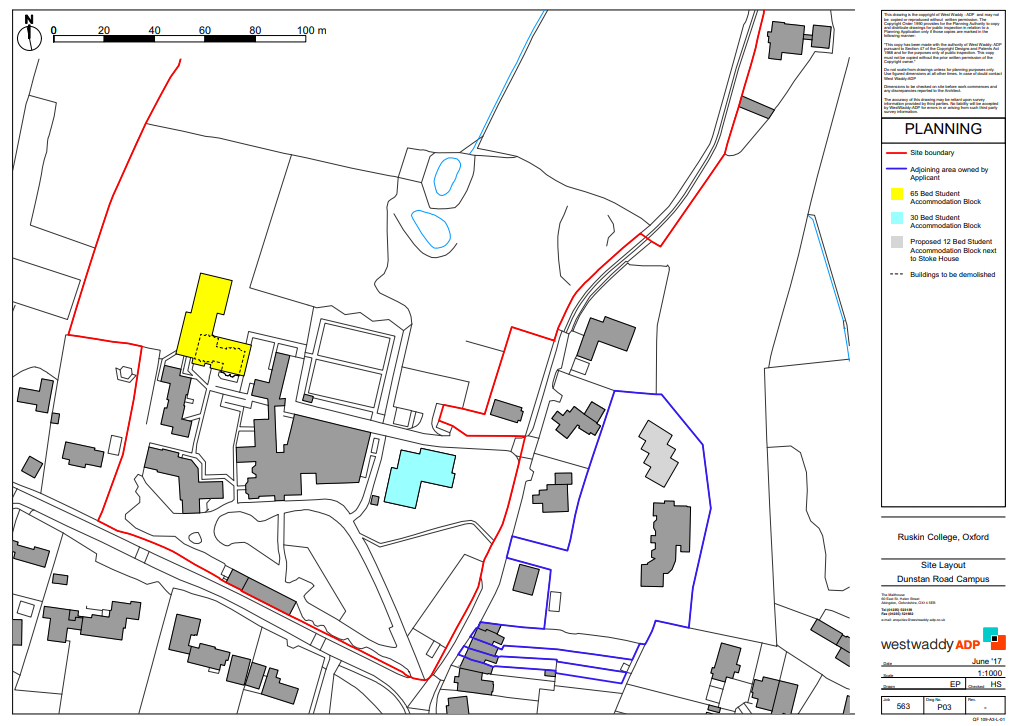 